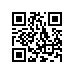 О внесении изменения в Регламент рассмотрения заявок на проведение и/или финансовую поддержку конференций, семинаров, симпозиумов и других научных мероприятий Национального исследовательского университета «Высшая школа экономики» и взаимодействия Комиссии по рассмотрению заявок на проведение и/или финансовую поддержку конференций, семинаров, симпозиумов и других научных мероприятий Национального исследовательского университета «Высшая школа экономики» c научными комиссиями факультетов и филиалов Национального исследовательского университета «Высшая школа экономики» ПРИКАЗЫВАЮ: Внести изменение в Регламент рассмотрения заявок на проведение и/или финансовую поддержку конференций, семинаров, симпозиумов и других научных мероприятий Национального исследовательского университета «Высшая школа экономики» и взаимодействия Комиссии по рассмотрению заявок на проведение и/или финансовую поддержку конференций, семинаров, симпозиумов и других научных мероприятий Национального исследовательского университета «Высшая школа экономики» c научными комиссиями факультетов и филиалов Национального исследовательского университета «Высшая школа экономики», утвержденный приказом от 07.09.2015 № 6.18.1-01/0709-01, изложив раздел 4 в новой редакции согласно приложению к настоящему приказу.Ректор				               				          Я.И. КузьминовРегистрационный номер: 6.18.1-01/0603-06Дата регистрации: 06.03.2018